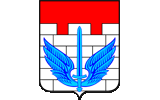 ГЛАВА 14 Ценовые  (тарифные) последствия	2022 год	Использование индексов-дефляторов, установленных Минэкономразвития России, позволяет привести финансовые потребности для осуществления производственной деятельности теплоснабжающей и/или теплосетевой организации и реализации проектов схемы теплоснабжения к ценам соответствующих лет. 	Для формирования блока долгосрочных индексов-дефляторов использован прогноз социально-экономического развития Российской Федерации до 2030 года, размещенный на сайте Министерства экономического развития Российской Федерации: http://www.economy.gov.ru/wps/wcm/connect/economylib4/mer/activity/sections/macro/prognoz/doc20131108_5	Сводные данные о применяемых в расчетах ценовых последствий реализации схемы теплоснабжения индексах-дефляторах представлены в таблице Таблица. Индексы-дефляторы и инфляция до 2030 г. (в %, за год к предыдущему году)	Спрогнозировать решения Министерства тарифного регулирования и энергетики Челябинской области на период действия Схемы теплоснабжения не представляется возможным.	Цена на тепловую энергию с учетом реализации программ строительства, реконструкции и технического перевооружения систем теплоснабжения, с учетом индексации (т.е. существующий тариф проиндексирован с использованием индекса-дефлятора), приведена на рисунке ниже. 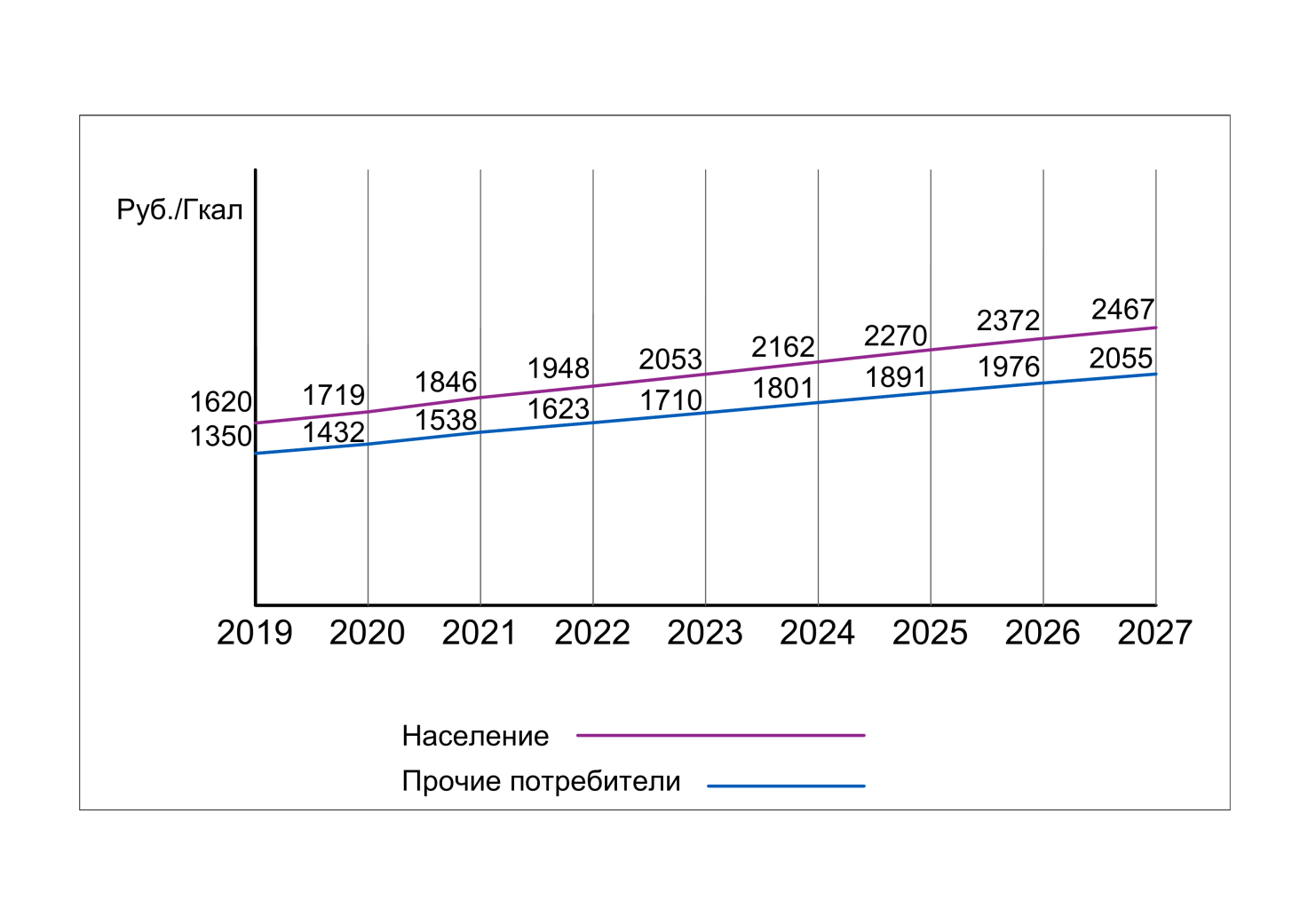 201920202021202220232024202520262027202820292030Тепловая энер-гия рост тари-фов, в среднем за год к преды-дущему году, %106,0105,7105,5105,5105,4105,3105,0104,5104,0103,9103,6103,4